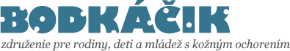 Čo nás čaká v roku 2022Pacientske poradenské centrum Bodkáčik v Martine – aj v roku 2022 bude realizovať online poradenstvo cez sociálne siete, či už prostredníctvom našej FB stránky, YouTube kanálu, kde sú dostupné edukačné videobloky na tému psoriáza, hidradenitída, atopický ekzém, ichtyóza; taktiež na stránke www.bodkacik.sk alebo cez náš e-mail: bodkacikmt@gmail.com, kde si môžete dohodnúť telefonickú či osobnú konzultáciu.Marec 2022 – ak situácia dovolí, zorganizujeme pravidelné aj nepravidelné aktivity, zábavné a tvorivé činnosti (realizované vonku v prírode - športovo rekondičné aktivity), termíny budú zverejnené na webe www.bodkacik.sk a na FB BodkáčikPokračujeme... -> poradenstvo prostredníctvom online-linky: www.bodkacik.sk, poradenstvo s odborníkmi v dermatológii, videoblogy sociálne siete, pacientske príbehy, sociálne poradenstvo (tzn. spolupráca s odborníkmi a inými subjektami pokračuje)  Pokračujeme...  	-> poradenská činnosť (individuálne), v spolupráci s OZ Úsmev aj v oblasti psychologického poradenstva, podpora rodiny a partnerstvaZapojenie sa do webinárov, talkshow o psoriáze  s príslušnou tematikou cez sociálne siete, možnosť ich vzhliadnutia; online pripojenia budú zaslané na e-maily záujemcom, sympatizantom Máj 2022 – podieľanie sa na organizácii a kampani „Deň kože – deň dotykov 2022“, „Prevenčný program zdravia“Jún 2022 – medzinárodne stretnutie  Portáš (SPaA SR, Bodkáčik, SPAE ČR)August 2022 – Edukačno-liečebný  pobytOktóber 2022 – kampaň „Svetový deň psoriázy 2022“ –„ Bodkovaný deň „- sprostredkovanie online aktivít, celoslovenská edukačná kampaň.November 2022 – Edukačný workshop pre verejnosť.December 2022 – Ukončenie roka – odovzdávanie ocenení Podrobnejšie informácie a plánované aktivity si nájdete na našom webe, pri sledovaní FB Bodkáčik, či sledovaní YouTube kanálu Bodkáčik – ak sa stanete našim odberateľom. Priebežne budeme plán činností aktualizovať na : www.bodkacik.sk .